	ANEXO II - MINUTA DE PROPOSTA DE PREÇOPREGÃO PRESENCIAL Nº 005/2023PROCESSO Nº 27.804/2022OBJETO: REGISTRO DE PREÇOS PARA EVENTUAL, FUTURA E DE FORMA PARCELADA AQUISIÇÃO DE MÓVEIS DE AÇO PARA ATENDER AS NECESSIDADES DA SECRETARIA MUNICIPAL DE EDUCAÇÃO, CONFORME DESCRITO NO TERMO DE REFERÊNCIA EM ANEXO.Obs.: Adverte-se que a simples apresentação desta Proposta será considerada como indicação bastante de que inexistem fatos que impeçam a participação da licitante neste certame, ou de que a mesma não foi declarada inidônea para licitar ou contratar com a Administração Pública.LOTES 01 - DE AMPLA CONCORRÊNCIA:LOTE 02 - DA COTA RESERVADA PARA MEs e EPPs:VALOR TOTAL (Também por extenso): _____________________________.1 - Validade da proposta: 90 (noventa) dias;2 - Vigência da ata de registro de preços: 12 (doze) meses, contados a partir da data de sua assinatura; 3 - Prazo de entrega: Os produtos deverão ser entregues em até 20 (vinte) dias corridos, contados do recebimento da Autorização de Fornecimento e respectiva nota de empenho;4 - Local de entrega: Em endereço a ser indicado na Autorização de Fornecimentos, dentro dos limites do município de Mairiporã;5 - Declaramos que esta empresa concorda que, caso a entrega do produto não seja feita de acordo com a especificação solicitada, a remessa será devolvida pela Contratante, cabendo à Contratada a reposição do objeto no prazo de 02 (dois) dias úteis;6 – Declaramos que, caso sejamos classificados em primeiro lugar no certame, apresentaremos em até 02 (dois) dias após o término da sessão, nova proposta de Preços readequada, considerando a redução de valores dos itens de maneira linear da mesma proporção de redução do valor do respectivo lote.7 - Declaramos que o objeto ofertado atende todas as especificações exigidas no Anexo I (Termo de Referência);8 - Declaramos que o preço apresentado contempla todos os custos diretos e indiretos referentes ao objeto licitado;9 - Declaramos que esta empresa não se encontra impedida e/ou suspensa de licitar e contratar com o Município de Mairiporã/SP, bem como não se encontra inidônea para licitar e contratar com a Administração Pública (artigo 87, inciso IV, Lei 8.666/93 e Súmula 51 TCE/SP), bem como se obriga a declarar superveniência de fato impeditivo da habilitação ou redução na sua capacidade financeira que venha a afetar as exigências contidas no edital.ANEXO III - MINUTA DE HABILITAÇÃO PRÉVIA E DE NÃO OCORRÊNCIA DE FATOS IMPEDITIVOSPREGÃO PRESENCIAL Nº 005/2023PROCESSO Nº 27.804/2022OBJETO: REGISTRO DE PREÇOS PARA EVENTUAL, FUTURA E DE FORMA PARCELADA AQUISIÇÃO DE MÓVEIS DE AÇO PARA ATENDER AS NECESSIDADES DA SECRETARIA MUNICIPAL DE EDUCAÇÃO, CONFORME DESCRITO NO TERMO DE REFERÊNCIA EM ANEXO.	A ____________________________________________ (nome do licitante), por seu representante legal (doc. Anexo), inscrita no CNPJ _________________, com sede ___________________________, nos termos do artigo 4º, VII, da Lei 10.520/2002, declara para os devidos fins de direito que cumpre plenamente os requisitos da habilitação estabelecidos no edital e que inexiste fato impeditivo para sua habilitação no Processo Licitatório em epigrafe e que está ciente da obrigatoriedade em declarar ocorrências posteriores.	Sendo expressão da verdade, subscrevo-me.Local e data.________________________________________Assinatura (representante legal)Nome do LicitanteANEXO IV - MINUTA DE CREDENCIAMENTOPREGÃO PRESENCIAL Nº 005/2023PROCESSO Nº 27.804/2022OBJETO: REGISTRO DE PREÇOS PARA EVENTUAL, FUTURA E DE FORMA PARCELADA AQUISIÇÃO DE MÓVEIS DE AÇO PARA ATENDER AS NECESSIDADES DA SECRETARIA MUNICIPAL DE EDUCAÇÃO, CONFORME DESCRITO NO TERMO DE REFERÊNCIA EM ANEXO.Através do presente, credenciamos o Sr. (a) ____________________, portador (a) da carteira de identidade ____________________ e CPF ____________________, a participar da Licitação instaurada pelo Município de Mairiporã/SP, em especifico ao Pregão Presencial 005/2023 referente ao Processo 27.804/2022, na qualidade de REPRESENTANTE LEGAL, outorgando-lhe poderes para pronunciar-se em nome da empresa ____________________, bem como formular propostas, ofertar lances, recorrer, renunciar, firmar contratos e praticar todos os demais atos inerentes ao certame, a que tudo daremos por firme e valioso.Local e data.________________________________________Assinatura (representante legal)Nome do LicitanteANEXO V - TERMO DE COMPROMETIMENTO – LEI 123/06PREGÃO PRESENCIAL Nº 005/2023PROCESSO Nº 27.804/2022OBJETO: REGISTRO DE PREÇOS PARA EVENTUAL, FUTURA E DE FORMA PARCELADA AQUISIÇÃO DE MÓVEIS DE AÇO PARA ATENDER AS NECESSIDADES DA SECRETARIA MUNICIPAL DE EDUCAÇÃO, CONFORME DESCRITO NO TERMO DE REFERÊNCIA EM ANEXO.DECLARO, sob as penas da lei, sem prejuízo das sanções e multas previstas neste ato convocatório, que a empresa_____________________ (denominação da pessoa jurídica), CNPJ ________________________ é Microempresa, Empresa de Pequeno Porte ou Microempreendedor Individual, nos termos do enquadramento previsto na Lei Complementar nº 123, de 14 de dezembro de 2006, e declara que a empresa acima nominada não se inclui dentre as hipóteses previstas no parágrafo 4º do Art. 3º da referida Lei, estando apta, portanto, a exercer o direito de preferência como critério de desempate no procedimento licitatório do Pregão Presencial nº 005/2023, realizado pela Prefeitura do Município de Mairiporã.Local e data.________________________________________Assinatura (representante legal)Nome do LicitanteANEXO VI - MINUTA DE DECLARAÇÃO DO ARTIGO 7º, XXXIII, DA CONSTITUIÇÃO FEDERALPREGÃO PRESENCIAL Nº 005/2023PROCESSO Nº 27.804/2022OBJETO: REGISTRO DE PREÇOS PARA EVENTUAL, FUTURA E DE FORMA PARCELADA AQUISIÇÃO DE MÓVEIS DE AÇO PARA ATENDER AS NECESSIDADES DA SECRETARIA MUNICIPAL DE EDUCAÇÃO, CONFORME DESCRITO NO TERMO DE REFERÊNCIA EM ANEXO.DECLARAMOS, em atendimento ao previsto no Edital de Pregão Presencial 005/2023 e em cumprimento ao disposto no inciso XXXIII do artigo 7º da Constituição Federal que não possuímos em nosso quadro de pessoal empregados (s) menor (es) de 18 (dezoito) anos em trabalho noturno, perigoso ou insalubre e em qualquer trabalho menor (es) de 16 (dezesseis) anos, salvo na condição de aprendiz, a partir de 14 (quatorze) anos.Local e data.________________________________________Assinatura (representante legal)Nome do LicitanteANEXO VII - MINUTA DE DECLARAÇÃO DE INEXISTÊNCIA DE SERVIDOR PUBLICO NOS QUADROS DA EMPRESAPREGÃO PRESENCIAL Nº 005/2023PROCESSO Nº 27.804/2022OBJETO: REGISTRO DE PREÇOS PARA EVENTUAL, FUTURA E DE FORMA PARCELADA AQUISIÇÃO DE MÓVEIS DE AÇO PARA ATENDER AS NECESSIDADES DA SECRETARIA MUNICIPAL DE EDUCAÇÃO, CONFORME DESCRITO NO TERMO DE REFERÊNCIA EM ANEXO.A empresa ____________________, portadora do CNPJ ____________________, através de seu representante legal, declara sob as penas da Lei, que até a presente data, que, não possui em seu quadro funcional e/ou societário, servidor público ou dirigente de órgão ou entidade contratante ou responsável pela licitação.Por ser verdade, firmo o presente.Local e data.________________________________________Assinatura (representante legal)Nome do LicitanteANEXO VIII - MINUTA DE DECLARAÇÃO DE DADOS DO RESPONSÁVEL PELA ASSINATURA DE ARP/CONTRATOPREGÃO PRESENCIAL Nº 005/2023PROCESSO Nº 27.804/2022OBJETO: REGISTRO DE PREÇOS PARA EVENTUAL, FUTURA E DE FORMA PARCELADA AQUISIÇÃO DE MÓVEIS DE AÇO PARA ATENDER AS NECESSIDADES DA SECRETARIA MUNICIPAL DE EDUCAÇÃO, CONFORME DESCRITO NO TERMO DE REFERÊNCIA EM ANEXO.A empresa ____________________, portadora do CNPJ ____________________, através de seu representante legal, vem respeitosamente apresentar os dados do responsável pela assinatura da Ata de Registro de Preços e/ou Contrato, em conformidade com a Resolução nº 03/2017 do TCE-SP, sendo: Nome: __________.Cargo: __________.CPF: __________. RG: __________.Data de Nascimento: ___/___/____.Endereço Residencial Completo: __________.E-mail institucional: __________.E-mail pessoal: __________.Telefone(s) __________.Assinatura: ___________________________________.Por ser verdade, firmo o presente.Local e data.________________________________________Assinatura (representante legal)Nome do LicitanteANEXO IX - MINUTA DA ATA DE REGISTRO DE PREÇOSAos _____ dias do mês de _____ de 2020, autorizada pelo processo de Pregão Presencial 005/2023, foi lavrada a presente Ata de REGISTRO DE PREÇOS PARA EVENTUAL, FUTURA E DE FORMA PARCELADA AQUISIÇÃO DE MÓVEIS DE AÇO PARA ATENDER AS NECESSIDADES DA SECRETARIA MUNICIPAL DE EDUCAÇÃO, CONFORME DESCRITO NO TERMO DE REFERÊNCIA EM ANEXO ao Edital do Pregão Presencial 005/2023, de acordo com o disposto no art. 15, II, da Lei n.º 8.666/93, e das disposições contidas na Lei nº 10.520/02, e nos Decretos Municipais 5.504/2009, 8.225/2017 e 8.303/2017 e Processo 27.804/2022 que conjuntamente com as condições adiante estipuladas, regem o relacionamento Prefeitura e Fornecedor:1. Consideram-se registrados, para eventual aquisição de MÓVEIS DE AÇO PARA ATENDER AS NECESSIDADES DA SECRETARIA MUNICIPAL DE EDUCAÇÃO, o fornecedor __________, estabelecido à __________, nº __________, bairro __________, cidade de __________, Estado de __________, inscrito no CNPJ __________, de acordo com a tabela abaixo:2. Havendo interesse, a Prefeitura convocará o Fornecedor para a assinatura do contrato ou retirar instrumento equivalente (Autorização de Fornecimento) e entrega do(s) item(ns) que se sagrou vencedor, nos termos do Edital;3. Vigência da Ata: 12 (doze) meses contados a partir da data de sua assinatura;4. Prazo de entrega: Os produtos deverão ser entregues em até 20 (vinte) dias corridos, contados do recebimento da Autorização de Fornecimento e respectiva nota de empenho;5. O fornecedor obriga-se a fornecer os produtos em estrita conformidade com o objeto licitado, obrigando-se ainda a substituí-los, se necessário, num prazo de 02 (dois) dias úteis, se for o caso;6. Local de entrega: Em endereço a ser indicado na Autorização de Fornecimentos, dentro dos limites do município de Mairiporã.7. Condições de pagamento: Pelo fornecimento dos produtos, a prefeitura efetuará o pagamento ao fornecedor em até 28 (vinte e oito) dias corridos após o aceite da nota fiscal;8. Dados bancários do fornecedor: __________.9. As despesas decorrentes do fornecimento correrão à conta de recursos próprios do orçamento vigente alocados sob as dotações orçamentárias do orçamento municipal, as quais serão indicadas no momento da eventual contratação. 10. As contratações advindas deste registro de preços serão regidas pelas disposições das Leis 10.520/02 e 8.666/93, e dos Decretos Municipais 5.504/09 e 8.225/17 e 8.303/17, bem como pelo estabelecido nesta ata.11. Este registro de preços não obriga a prefeitura a firmar contratações com o fornecedor, ficando-lhe facultada a utilização de outros meios, assegurada, nesta hipótese, a preferência do beneficiário do registro em igualdade de condições.12. O descumprimento do presente, assim como a inexecução total ou parcial do contrato, sujeitará o fornecedor às penalidades constantes do Edital de Pregão Presencial 005/2023 e legislação aplicável.13. O registro de preços poderá ser suspenso ou cancelado no interesse da PREFEITURA e nas hipóteses dos artigos 77, 78 e 79 da Lei 8.666/93, ou a pedido justificado do FORNECEDOR, nos termos do disposto no artigo 18 do Decreto Municipal nº 8.225/17.14. O fornecedor deverá manter, enquanto vigorar o Registro de Preços e em compatibilidade com as obrigações por ele assumidas, todas as condições de habilitação e qualificação exigidas no Pregão Presencial 005/2023. 15. As questões oriundas deste termo e dos contratos ou pedidos de fornecimento serão dirimidos no Foro da Comarca de Mairiporã/SP.16. Fica designado (a) como Gestor (a) desta Ata de Registro de Preços o (a) Senhor (a) __________ que será responsável pelo acompanhamento, fiscalização da execução e outras responsabilidades, nos termos do artigo 67 e seus §§ da Lei n° 8.666/93.17. Para constar, lavrou-se o presente termo, que vai assinado pelo Senhor __________, Secretário de __________, representando a Prefeitura, e pelo Senhor __________, portador da Cédula de Identidade RG __________ e CPF __________, representando o fornecedor.________________________________PREFEITURA________________________________FORNECEDOR__________________________________________NOME: Gestor do Contrato (Ciência e Anuência)TESTEMUNHAS:1) ________________________________2) ________________________________ANEXO X - MINUTA DO CONTRATOCONTRATO __________, QUE ENTRE SI FAZEM A PREFEITURA MUNICIPAL DE MAIRIPORÃ/SP E A EMPRESA __________.PREGÃO PRESENCIAL Nº 005/2023PROCESSO Nº 27.804/2022Pelo presente instrumento que entre si fazem, de um lado a Prefeitura Municipal de Mairiporã/SP, sediada à Alameda Tibiriçá, nº 374, CNPJ 46.523.163/0001-50, nesta cidade, neste ato representada pelo Senhor __________, Secretário Municipal de __________, de ora em diante denominada simplesmente contratante e, de outro lado a Empresa __________, inscrita no CNPJ __________, estabelecida na __________, neste ato representada por __________, portador da Cédula de Identidade RG __________, inscrito no CPF __________, de ora em diante denominada simplesmente contratada, tem pelo presente, justo e contratado, o seguinte:CLÁUSULA PRIMEIRA – DO OBJETO E VALORConstitui objeto do presente contrato o fornecimento de __________________________, para utilização da Secretaria ___________, conforme Edital do Pregão nº 005/2023, Processo 27.804/2022, Ata de Registro de Preços nº _____/_____ e Proposta Comercial da CONTRATADA, compreendendo:1.2 O Processo Licitatório supracitado, o edital, seus anexos e a Proposta Comercial da Contratada são partes integrantes deste instrumento de contrato, como se aqui transcritos estivessem.1.3 Os valores unitários são aqueles estabelecidos no Mapa de Apuração de Preços, registrados na ata da sessão de Pregão, referente aos itens transcritos na tabela acima.CLÁUSULA SEGUNDA – DOS PRAZOS2.1 De vigência: A vigência do presente contrato é de 12 (doze) meses, contados a partir da data de sua assinatura.2.1.1 O prazo de vigência desse contrato poderá ser prorrogado caso haja interesse da Administração e concordância da empresa contratada, respeitados os ditames do artigo 57 da Lei 8.666/93.2.2 Prazo de entrega: Os produtos deverão ser entregues em até 20 (vinte) dias corridos, contados do recebimento da Autorização de Fornecimento e respectiva nota de empenho;CLÁUSULA TERCEIRA – DAS CONDIÇÕES DE ENTREGA3.1 Se o objeto entregue pela CONTRATADA não estiver de acordo com a especificação solicitada, a remessa será devolvida e a Empresa terá que repor a mercadoria no prazo de 02 (dois) dias úteis;CLÁUSULA QUARTA – DO LOCAL DE ENTREGA4.1 Local de entrega:_____________________________________, correndo por conta da Contratada as despesas de embalagem, seguro, transporte, montagem, tributos, encargos trabalhistas e previdenciários decorrentes.CLÁUSULA QUINTA – DO VALOR E CONDIÇÕES DE PAGAMENTO5.1 Dá-se ao presente contrato o valor total de R$ __________ (__________);5.2 Pelo fornecimento dos produtos, a prefeitura efetuará o pagamento ao fornecedor em até 28 (vinte e oito) dias corridos após o aceite da nota fiscal;CLÁUSULA SEXTA – DOS RECURSOS ORÇAMENTÁRIOS6.1 As despesas decorrentes da execução do presente contrato correrão por conta de recursos do orçamento vigente, alocados sob as seguintes dotações orçamentárias: (serão inseridas quando da eventual contratação);6.2 São dados bancários da CONTRATADA: __________.CLAUSULA SÉTIMA – DAS OBRIGAÇÕES 7.1 Da Contratada:7.1.1 A contratada obriga-se a fornecer o objeto em até 20 (vinte) dias corridos, após a data de retirada da Autorização de Fornecimento e respectiva nota de empenho;7.1.2 A contratada obriga-se a fornecer os produtos em estrita conformidade com o objeto licitado, obrigando-se ainda a substituí-los, se necessário, num prazo de 02 (dois) dias úteis;7.1.3 Caberá à contratada manter, durante toda a execução do contrato, em compatibilidade com as suas obrigações assumidas, todas as condições de habilitação e qualificação, exigidas na licitação. 7.1.4 Atender a todas as despesas e encargos de qualquer natureza com pessoal de contratação, necessários a execução do contrato, inclusive os encargos de natureza trabalhistas, previdenciários, fiscais, de acidentes de trabalho e outros semelhantes, relativos à execução do objeto deste contrato, sem qualquer vínculo com o contratante.7.2 Da Contratante:7.2.1 Apresentar esclarecimentos necessários para a execução do contrato.7.2.2 Efetuar o pagamento de forma convencionada na Clausula Quinta deste contrato, dentro do prazo previsto, desde que atendida as formalidades previstas.7.2.3 Notificar, por escrito, a CONTRATADA, fixando-lhe prazos para corrigir eventuais irregularidades encontradas na execução do contrato, bem como, quando da aplicação de multas, retenção por danos causados e quaisquer débitos da CONTRATADA.7.2.4 Emitir a devida Autorização de Fornecimento (AF) para o fornecimento da contratação pretendida.CLÁUSULA OITAVA – DAS SANÇÕES CONTRATUAIS 8.1 Pelo descumprimento total ou parcial das condições contratuais, a CONTRATANTE poderá aplicar à CONTRATADA as seguintes penalidades, além da responsabilização civil e penal cabíveis, sem prejuízo as demais sanções previstas nos artigos 86 e 87 da Lei Federal 8.666/93.8.1.1 Multa de mora de até 1% (um por cento) do valor do contrato por dia de atraso na entrega do objeto deste contrato, até o 10º (décimo) dia de atraso sobre o valor do objeto não executado;8.1.2 Multa de até 20% (vinte por cento) sobre o valor do objeto pela inexecução parcial ou total, quando o atraso for superior a 10 (dez) dias, com o consequente cancelamento da nota de empenho ou documento correspondente;8.1.3 Multa de até 20% (vinte por cento) sobre o valor global do contrato, no caso da adjudicatária, desistir do mesmo ou causar sua rescisão, ou ainda quando a contratada ceder o contrato, no todo ou em parte, a pessoa física ou jurídica, sem autorização da contratante, devendo reassumir o contrato no prazo máximo de 15 (quinze) dias, contados da data da aplicação da multa, sem prejuízo de outras sanções contratuais;8.1.4 Suspensão do direito de participar de licitações e impedimento de contratar com o Município de Mairiporã/SP, pelo prazo de até 05 (cinco) anos quando, por culpa da CONTRATADA, e se for o caso, descredenciamento do Cadastro de Fornecedores do Município de Mairiporã/SP pelo prazo de 05 (cinco) anos, enquanto perdurarem os motivos determinantes da punição;8.1.5 Declaração de inidoneidade para licitar ou contratar com a Administração Pública enquanto perdurarem os motivos determinantes da punição ou até que seja promovida a reabilitação perante a própria autoridade que aplicou a penalidade, que será concedida sempre que o contratado ressarcir a Administração pelos prejuízos resultantes e após decorrido o prazo da sanção aplicada com base no subitem anterior;8.1.6 Nenhuma sanção será aplicada sem o devido processo administrativo, que prevê defesa prévia do interessado e recurso nos prazos definidos em Lei, sendo-lhes franqueada vista ao processo.8.1.7 Caso seja constatado que o produto entregue pela contratada não apresente as condições exigidas no termo de referência, caberá a substituição do mesmo e aplicação de multa prevista no subitem 8.1.1;8.1.8 Multa de até 5% sobre o valor total do contrato por descumprimento de quaisquer obrigações decorrentes do ajuste que não estejam previstos nos subitens acima.8.1.9 O montante da multa poderá a critério do Município ser cobrado de imediato ou compensado com valores de pagamentos devido a empresa contratada, respeitado, previamente, o direito de defesa.8.1.10 As penalidades são independentes e a aplicação de uma não exclui a de outra.8.1.11 Garantido o contraditório e a ampla defesa, e decorrido o prazo para interposição de eventual recurso, o prazo para pagamento de multa será de 05 (cinco) dias uteis a contar da intimação da empresa. Não havendo pagamento pela empresa, o valor será inscrito como dívida ativa, sujeitando-se ao processo judicial de execução, podendo também ser retido de eventuais créditos da Contratada.8.1.12 As penalidades previstas nesta clausula tem caráter de sanção administrativa, consequentemente a sua aplicação não exime a contratada de reparar os prejuízos que seu ato venha a acarretar ao Município.CLÁUSULA NONA – DA RESCISÃO9.1 A contratante poderá rescindir o presente contrato nas hipóteses dos artigos 77, 78 e 79 da Lei 8.666/93, bem como pelo não cumprimento, pela contratada, de alguma cláusula do presente ou constante do Edital de Pregão 005/2023.CLÁUSULA DÉCIMA – DA FUNDAMENTAÇÃO LEGAL10.1 O presente contrato rege-se pela Lei 8666/93, Lei Complementar 123/06, e Lei 10.520/02 bem como pelo que consta da peça editalícia, aplicando-se supletivamente, os princípios da Teoria Geral dos Contratos e as disposições de Direito Privado, para os casos omissos. CLÁUSULA DÉCIMA PRIMEIRA – DAS DISPOSIÇÕES GERAIS E FINAIS11.1 As partes submetem-se às normas das Leis 8.666/93 e 10.520/02, cujos dispositivos fundamentarão a solução dos casos omissos, em complemento ao Edital do Pregão Presencial 005/2023, do Processo Licitatório competente.11.2 Fica eleito o Foro da Comarca de Mairiporã/SP para nele serem dirimidas as dúvidas advindas do presente contrato.11.3 Fica designado (a) como Gestor (a) do Contrato o (a) Senhor (a) __________ que será responsável pelo acompanhamento, fiscalização da execução do contrato e outras responsabilidades, nos termos do artigo 67 e seus §§ da Lei n° 8.666/93.E por assim estarem as partes justas e contratadas, assinam o presente contrato, em 03 (três) vias de igual teor e forma, para um só efeito.Local e data.________________________________PREFEITURA________________________________FORNECEDOR__________________________________________NOME: Gestor do Contrato (Ciência e Anuência)TESTEMUNHAS:1) ________________________________2) ________________________________ANEXO XI - TERMO DE CIÊNCIA E NOTIFICAÇÃO(Redação dada pela Instrução Normativa nº 01/2020)CONTRATANTE: Prefeitura Municipal de Mairiporã/SP.CONTRATADO: __________.CONTRATO: XXX/XXXX.OBJETO: REGISTRO DE PREÇOS PARA EVENTUAL, FUTURA E DE FORMA PARCELADA AQUISIÇÃO DE MÓVEIS DE AÇO PARA ATENDER AS NECESSIDADES DA SECRETARIA MUNICIPAL DE EDUCAÇÃO, CONFORME DESCRITO NO TERMO DE REFERÊNCIA EM ANEXO.ADVOGADO (S)/ Nº OAB: (*) __________.Pelo Presente TERMO, nós, abaixo identificados:1. Estamos CIENTES de que:a) o ajuste acima referido estará sujeito a análise e julgamento pelo Tribunal de Contas do Estado de São Paulo, cujo trâmite processual ocorrerá pelo sistema eletrônico;b) poderemos ter acesso ao processo, tendo vista e extraindo cópias das manifestações de interesse, Despachos e Decisões, mediante regular cadastramento no Sistema de Processo Eletrônico, conforme dados abaixo indicados, em consonância com o estabelecido na Resolução nº 01/2011 do TCESP;c) além de disponíveis no processo eletrônico, todos os Despachos e Decisões que vierem a ser tomados, relativamente ao aludido processo, serão publicados no Diário Oficial do Estado, Caderno do Poder Legislativo, parte do Tribunal de Contas do Estado de São Paulo, em conformidade com o artigo 90 da Lei Complementar nº 709, de 14 de janeiro de 1993, iniciando-se, a partir de então, a contagem dos prazos processuais, conforme regras do Código de Processo Civil;d) as informações pessoais dos responsáveis pela contratante estão cadastradas no módulo eletrônico do “Cadastro Corporativo TCESP – CadTCESP”, nos termos previstos no Artigo 2º das Instruções nº01/2020, conforme “Declaração(ões) de Atualização Cadastral” anexa (s);e) é de exclusiva responsabilidade do contratado manter seus dados sempre atualizados.2. Damo-nos por NOTIFICADOS para:a) O acompanhamento dos atos do processo até seu julgamento final e consequente publicação;b) Se for o caso e de nosso interesse, nos prazos e nas formas legais e regimentais, exercer o direito de defesa, interpor recursos e o que mais couber.Local e data.AUTORIDADE MÁXIMA DO ÓRGÃO/ENTIDADE:Nome: __________.Cargo: __________.CPF: __________. RESPONSÁVEIS PELA HOMOLOGAÃO DO CERTAME:Nome: __________.Cargo: __________.CPF: __________. Assinatura: ___________.RESPONSÁVEIS QUE ASSINARAM O AJUSTE:Pelo CONTRATANTE:Nome: __________.Cargo: __________.CPF: __________.Assinatura: ___________________________________.Pela CONTRATADA:Nome: __________.Cargo: __________.CPF: __________. Assinatura: ___________________________________.ORDENADOR DE DESPESAS DA CONTRATANTE:Nome: __________.Cargo: __________.CPF: __________. Assinatura: _____________. (*) Facultativo. Indicar quando já constituído, informando, inclusive, o endereço eletrônico.ANEXO XII – ORIENTAÇÕES PARA ENCAMINHAMENTO DAS NOTAS FISCAIS PREGÃO PRESENCIAL Nº 005/2023PROCESSO Nº 27.804/2022OBJETO: REGISTRO DE PREÇOS PARA EVENTUAL, FUTURA E DE FORMA PARCELADA AQUISIÇÃO DE MÓVEIS DE AÇO PARA ATENDER AS NECESSIDADES DA SECRETARIA MUNICIPAL DE EDUCAÇÃO, CONFORME DESCRITO NO TERMO DE REFERÊNCIA EM ANEXO.1. A empresa CONTRATADA deverá protocolar processo para recebimento de valores por meio do link https://protocolo.cidadao.conam.com.br/mairipora/ com o assunto “PAGAMENTO DE NOTAS FISCAIS”.1.1. Deverão constar, obrigatoriamente, os seguintes dados:1.1.1. Nome/razão social;1.1.2. CPF/CNPJ;1.1.3. Telefone para contato;1.1.4. Nota fiscal de produto/serviço;1.1.5. Cópia de contrato firmado com o município;1.1.7. Autorização de fornecimento.Observação: Todas estas informações são importantes para que o processo de pagamento chegue no tempo correto a quem deve atestar a Nota Fiscal.O Protocolo Digital das Notas Fiscais possibilitará que a empresa contratada acompanhe o andamento de seu processo de pagamento.RAZÃO SOCIAL DA PROPONENTE:RAZÃO SOCIAL DA PROPONENTE:ENDEREÇO:ENDEREÇO:CNPJ:TELEFONE:I.E.:E-MAIL:DADOS BANCÁRIOS DA PROPONENTE:DADOS BANCÁRIOS DA PROPONENTE:DATA: DATA: LOTE 01LOTE 01LOTE 01LOTE 01LOTE 01LOTE 01ItemQuantUndDescritivoValor UnitárioValor Total1375peçaARMÁRIO DE AÇO MÓVEL TODO EM AÇO COM CAIXA EXTERNA NÃO DESMONTÁVEL E PORTAS EMBUTIDAS.238peçaARQUIVO EM AÇO COM 4 (QUATRO) GAVETAS PARA PASTA SUSPENSA.345PeçaROUPEIROS DE AÇO CONTENDO 04 PORTAS4150PeçaESTANTE DE AÇO COM 6 PRATELEIRAS515PeçaROUPEIRO DE AÇO COM 8 PORTAS.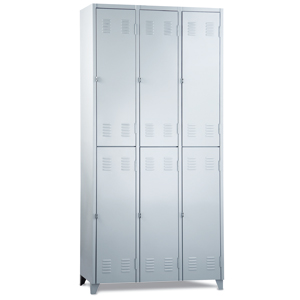 612PeçaROUPEIRO DE AÇO COM 16 PORTAS7150PeçaARMÁRIO EM AÇO COM 2 PORTAS DE ABRIR COM 3 PRATELEIRAS INTERNA.VALOT TOTAL DO LOE 01:VALOT TOTAL DO LOE 01:VALOT TOTAL DO LOE 01:VALOT TOTAL DO LOE 01:LOTE 02LOTE 02LOTE 02LOTE 02LOTE 02LOTE 02ItemQuantUndDescritivoValor UnitárioValor Total1125peçaARMÁRIO DE AÇO MÓVEL TODO EM AÇO COM CAIXA EXTERNA NÃO DESMONTÁVEL E PORTAS EMBUTIDAS.212peçaARQUIVO EM AÇO COM 4 (QUATRO) GAVETAS PARA PASTA SUSPENSA.315PeçaROUPEIROS DE AÇO CONTENDO 04 PORTAS450PeçaESTANTE DE AÇO COM 6 PRATELEIRAS515PeçaROUPEIRO DE AÇO COM 8 PORTAS.612PeçaROUPEIRO DE AÇO COM 16 PORTAS750PeçaARMÁRIO EM AÇO COM 2 PORTAS DE ABRIR COM 3 PRATELEIRAS INTERNA.VALOR TOTAL DO LOTE 02:VALOR TOTAL DO LOTE 02:VALOR TOTAL DO LOTE 02:VALOR TOTAL DO LOTE 02:NOME DO REPRESENTANTE:RG:CPF:E-MAIL PESSOAL:CARGO:ASSINATURA DO REPRESENTANTE:ATA DE REGISTRO DE PREÇOS XXX/XXXATA DE REGISTRO DE PREÇOS XXX/XXXATA DE REGISTRO DE PREÇOS XXX/XXXATA DE REGISTRO DE PREÇOS XXX/XXXPROCESSO27.804/2022PREGÃO PRESENCIAL005/2023ITEMQUANT.UNID.OBJETOMARCAR$ UNIT.R$ TOTALITEMQUANT.UNID.OBJETOMARCAR$ UNIT.R$ TOTALRubricaDespesaFonteValor